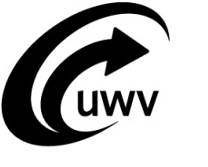 Melden tewerkstelling van een tijdelijk beschermde werknemer uit OekraïneMelden tewerkstelling van een tijdelijk beschermde werknemer uit OekraïneMelden tewerkstelling van een tijdelijk beschermde werknemer uit OekraïneMelden tewerkstelling van een tijdelijk beschermde werknemer uit OekraïneMelden tewerkstelling van een tijdelijk beschermde werknemer uit OekraïneMelden tewerkstelling van een tijdelijk beschermde werknemer uit OekraïneMelden tewerkstelling van een tijdelijk beschermde werknemer uit OekraïneMelden tewerkstelling van een tijdelijk beschermde werknemer uit OekraïneMelden tewerkstelling van een tijdelijk beschermde werknemer uit OekraïneMelden tewerkstelling van een tijdelijk beschermde werknemer uit OekraïneMelden tewerkstelling van een tijdelijk beschermde werknemer uit OekraïneWaarom dit formulier?Met dit formulier meldt u de tewerkstelling van een buitenlandse werknemer bij UWV volgens de vrijstelling voor vluchtelingen uit Oekraïne. Omdat zij vallen onder de Richtlijn Tijdelijke Bescherming van de Europese Unie is voor deze werknemers geen tewerkstellingsvergunning (TWV) nodig.Voorwaarden om geen TWV te hoeven aanvragenOm geen TWV te hoeven aanvragen gelden de volgende voorwaarden:- De werknemer valt onder de Richtlijn Tijdelijke Bescherming. - De werknemer heeft een arbeidsovereenkomst met de werkgever.  Opsturen van het formulierSla het volledig ingevulde formulier op en upload het via het werkgeversportaal. Om in te loggen op het werkgeversportaal heeft u eHerkenning nodig. U vindt meer informatie op uwv.nl/eherkenning. Let op: De melding moet uiterlijk 2 werkdagen voordat de werknemer start met werken zijn gedaan.
Waarom dit formulier?Met dit formulier meldt u de tewerkstelling van een buitenlandse werknemer bij UWV volgens de vrijstelling voor vluchtelingen uit Oekraïne. Omdat zij vallen onder de Richtlijn Tijdelijke Bescherming van de Europese Unie is voor deze werknemers geen tewerkstellingsvergunning (TWV) nodig.Voorwaarden om geen TWV te hoeven aanvragenOm geen TWV te hoeven aanvragen gelden de volgende voorwaarden:- De werknemer valt onder de Richtlijn Tijdelijke Bescherming. - De werknemer heeft een arbeidsovereenkomst met de werkgever.  Opsturen van het formulierSla het volledig ingevulde formulier op en upload het via het werkgeversportaal. Om in te loggen op het werkgeversportaal heeft u eHerkenning nodig. U vindt meer informatie op uwv.nl/eherkenning. Let op: De melding moet uiterlijk 2 werkdagen voordat de werknemer start met werken zijn gedaan.
Waarom dit formulier?Met dit formulier meldt u de tewerkstelling van een buitenlandse werknemer bij UWV volgens de vrijstelling voor vluchtelingen uit Oekraïne. Omdat zij vallen onder de Richtlijn Tijdelijke Bescherming van de Europese Unie is voor deze werknemers geen tewerkstellingsvergunning (TWV) nodig.Voorwaarden om geen TWV te hoeven aanvragenOm geen TWV te hoeven aanvragen gelden de volgende voorwaarden:- De werknemer valt onder de Richtlijn Tijdelijke Bescherming. - De werknemer heeft een arbeidsovereenkomst met de werkgever.  Opsturen van het formulierSla het volledig ingevulde formulier op en upload het via het werkgeversportaal. Om in te loggen op het werkgeversportaal heeft u eHerkenning nodig. U vindt meer informatie op uwv.nl/eherkenning. Let op: De melding moet uiterlijk 2 werkdagen voordat de werknemer start met werken zijn gedaan.
Waarom dit formulier?Met dit formulier meldt u de tewerkstelling van een buitenlandse werknemer bij UWV volgens de vrijstelling voor vluchtelingen uit Oekraïne. Omdat zij vallen onder de Richtlijn Tijdelijke Bescherming van de Europese Unie is voor deze werknemers geen tewerkstellingsvergunning (TWV) nodig.Voorwaarden om geen TWV te hoeven aanvragenOm geen TWV te hoeven aanvragen gelden de volgende voorwaarden:- De werknemer valt onder de Richtlijn Tijdelijke Bescherming. - De werknemer heeft een arbeidsovereenkomst met de werkgever.  Opsturen van het formulierSla het volledig ingevulde formulier op en upload het via het werkgeversportaal. Om in te loggen op het werkgeversportaal heeft u eHerkenning nodig. U vindt meer informatie op uwv.nl/eherkenning. Let op: De melding moet uiterlijk 2 werkdagen voordat de werknemer start met werken zijn gedaan.
Waarom dit formulier?Met dit formulier meldt u de tewerkstelling van een buitenlandse werknemer bij UWV volgens de vrijstelling voor vluchtelingen uit Oekraïne. Omdat zij vallen onder de Richtlijn Tijdelijke Bescherming van de Europese Unie is voor deze werknemers geen tewerkstellingsvergunning (TWV) nodig.Voorwaarden om geen TWV te hoeven aanvragenOm geen TWV te hoeven aanvragen gelden de volgende voorwaarden:- De werknemer valt onder de Richtlijn Tijdelijke Bescherming. - De werknemer heeft een arbeidsovereenkomst met de werkgever.  Opsturen van het formulierSla het volledig ingevulde formulier op en upload het via het werkgeversportaal. Om in te loggen op het werkgeversportaal heeft u eHerkenning nodig. U vindt meer informatie op uwv.nl/eherkenning. Let op: De melding moet uiterlijk 2 werkdagen voordat de werknemer start met werken zijn gedaan.
Waarom dit formulier?Met dit formulier meldt u de tewerkstelling van een buitenlandse werknemer bij UWV volgens de vrijstelling voor vluchtelingen uit Oekraïne. Omdat zij vallen onder de Richtlijn Tijdelijke Bescherming van de Europese Unie is voor deze werknemers geen tewerkstellingsvergunning (TWV) nodig.Voorwaarden om geen TWV te hoeven aanvragenOm geen TWV te hoeven aanvragen gelden de volgende voorwaarden:- De werknemer valt onder de Richtlijn Tijdelijke Bescherming. - De werknemer heeft een arbeidsovereenkomst met de werkgever.  Opsturen van het formulierSla het volledig ingevulde formulier op en upload het via het werkgeversportaal. Om in te loggen op het werkgeversportaal heeft u eHerkenning nodig. U vindt meer informatie op uwv.nl/eherkenning. Let op: De melding moet uiterlijk 2 werkdagen voordat de werknemer start met werken zijn gedaan.
Als u dit formulier heeft opgestuurdAls het uploaden is gelukt, ontvangt u direct een bericht. Nadat wij hebben gecontroleerd of het formulier volledig is ingevuld, sturen wij u een ontvangstbevestiging. U hoeft deze niet af te wachten. De werknemer kan 2 werkdagen nadat u de melding heeft gedaan starten met werken.  Als de melding niet compleet is, vragen wij u om de ontbrekende informatie aan te leveren. Doorgeven van wijzigingenAls de werknemer andere werkzaamheden gaat doen, meldt u dat bij UWV. Ook als het werk eerder eindigt of langer duurt, willen wij dat weten. Gebruik hiervoor het formulier ‘Doorgeven wijziging bij tewerkstelling tijdelijk beschermde werknemer uit Oekraïne’. Meer informatieU vindt meer informatie op uwv.nl/werkvergunning. U kunt ook bellen met UWV Bureau TWV/AJD via 088 – 898 20 70 (lokaal tarief – belkosten zijn afhankelijk van uw telefoonaanbieder).Als u dit formulier heeft opgestuurdAls het uploaden is gelukt, ontvangt u direct een bericht. Nadat wij hebben gecontroleerd of het formulier volledig is ingevuld, sturen wij u een ontvangstbevestiging. U hoeft deze niet af te wachten. De werknemer kan 2 werkdagen nadat u de melding heeft gedaan starten met werken.  Als de melding niet compleet is, vragen wij u om de ontbrekende informatie aan te leveren. Doorgeven van wijzigingenAls de werknemer andere werkzaamheden gaat doen, meldt u dat bij UWV. Ook als het werk eerder eindigt of langer duurt, willen wij dat weten. Gebruik hiervoor het formulier ‘Doorgeven wijziging bij tewerkstelling tijdelijk beschermde werknemer uit Oekraïne’. Meer informatieU vindt meer informatie op uwv.nl/werkvergunning. U kunt ook bellen met UWV Bureau TWV/AJD via 088 – 898 20 70 (lokaal tarief – belkosten zijn afhankelijk van uw telefoonaanbieder).Als u dit formulier heeft opgestuurdAls het uploaden is gelukt, ontvangt u direct een bericht. Nadat wij hebben gecontroleerd of het formulier volledig is ingevuld, sturen wij u een ontvangstbevestiging. U hoeft deze niet af te wachten. De werknemer kan 2 werkdagen nadat u de melding heeft gedaan starten met werken.  Als de melding niet compleet is, vragen wij u om de ontbrekende informatie aan te leveren. Doorgeven van wijzigingenAls de werknemer andere werkzaamheden gaat doen, meldt u dat bij UWV. Ook als het werk eerder eindigt of langer duurt, willen wij dat weten. Gebruik hiervoor het formulier ‘Doorgeven wijziging bij tewerkstelling tijdelijk beschermde werknemer uit Oekraïne’. Meer informatieU vindt meer informatie op uwv.nl/werkvergunning. U kunt ook bellen met UWV Bureau TWV/AJD via 088 – 898 20 70 (lokaal tarief – belkosten zijn afhankelijk van uw telefoonaanbieder).Als u dit formulier heeft opgestuurdAls het uploaden is gelukt, ontvangt u direct een bericht. Nadat wij hebben gecontroleerd of het formulier volledig is ingevuld, sturen wij u een ontvangstbevestiging. U hoeft deze niet af te wachten. De werknemer kan 2 werkdagen nadat u de melding heeft gedaan starten met werken.  Als de melding niet compleet is, vragen wij u om de ontbrekende informatie aan te leveren. Doorgeven van wijzigingenAls de werknemer andere werkzaamheden gaat doen, meldt u dat bij UWV. Ook als het werk eerder eindigt of langer duurt, willen wij dat weten. Gebruik hiervoor het formulier ‘Doorgeven wijziging bij tewerkstelling tijdelijk beschermde werknemer uit Oekraïne’. Meer informatieU vindt meer informatie op uwv.nl/werkvergunning. U kunt ook bellen met UWV Bureau TWV/AJD via 088 – 898 20 70 (lokaal tarief – belkosten zijn afhankelijk van uw telefoonaanbieder).Als u dit formulier heeft opgestuurdAls het uploaden is gelukt, ontvangt u direct een bericht. Nadat wij hebben gecontroleerd of het formulier volledig is ingevuld, sturen wij u een ontvangstbevestiging. U hoeft deze niet af te wachten. De werknemer kan 2 werkdagen nadat u de melding heeft gedaan starten met werken.  Als de melding niet compleet is, vragen wij u om de ontbrekende informatie aan te leveren. Doorgeven van wijzigingenAls de werknemer andere werkzaamheden gaat doen, meldt u dat bij UWV. Ook als het werk eerder eindigt of langer duurt, willen wij dat weten. Gebruik hiervoor het formulier ‘Doorgeven wijziging bij tewerkstelling tijdelijk beschermde werknemer uit Oekraïne’. Meer informatieU vindt meer informatie op uwv.nl/werkvergunning. U kunt ook bellen met UWV Bureau TWV/AJD via 088 – 898 20 70 (lokaal tarief – belkosten zijn afhankelijk van uw telefoonaanbieder).Als u dit formulier heeft opgestuurdAls het uploaden is gelukt, ontvangt u direct een bericht. Nadat wij hebben gecontroleerd of het formulier volledig is ingevuld, sturen wij u een ontvangstbevestiging. U hoeft deze niet af te wachten. De werknemer kan 2 werkdagen nadat u de melding heeft gedaan starten met werken.  Als de melding niet compleet is, vragen wij u om de ontbrekende informatie aan te leveren. Doorgeven van wijzigingenAls de werknemer andere werkzaamheden gaat doen, meldt u dat bij UWV. Ook als het werk eerder eindigt of langer duurt, willen wij dat weten. Gebruik hiervoor het formulier ‘Doorgeven wijziging bij tewerkstelling tijdelijk beschermde werknemer uit Oekraïne’. Meer informatieU vindt meer informatie op uwv.nl/werkvergunning. U kunt ook bellen met UWV Bureau TWV/AJD via 088 – 898 20 70 (lokaal tarief – belkosten zijn afhankelijk van uw telefoonaanbieder).Als u dit formulier heeft opgestuurdAls het uploaden is gelukt, ontvangt u direct een bericht. Nadat wij hebben gecontroleerd of het formulier volledig is ingevuld, sturen wij u een ontvangstbevestiging. U hoeft deze niet af te wachten. De werknemer kan 2 werkdagen nadat u de melding heeft gedaan starten met werken.  Als de melding niet compleet is, vragen wij u om de ontbrekende informatie aan te leveren. Doorgeven van wijzigingenAls de werknemer andere werkzaamheden gaat doen, meldt u dat bij UWV. Ook als het werk eerder eindigt of langer duurt, willen wij dat weten. Gebruik hiervoor het formulier ‘Doorgeven wijziging bij tewerkstelling tijdelijk beschermde werknemer uit Oekraïne’. Meer informatieU vindt meer informatie op uwv.nl/werkvergunning. U kunt ook bellen met UWV Bureau TWV/AJD via 088 – 898 20 70 (lokaal tarief – belkosten zijn afhankelijk van uw telefoonaanbieder).1Gegevens van de werkgever in Nederland (de velden met een * zijn verplicht)Gegevens van de werkgever in Nederland (de velden met een * zijn verplicht)Gegevens van de werkgever in Nederland (de velden met een * zijn verplicht)Gegevens van de werkgever in Nederland (de velden met een * zijn verplicht)Gegevens van de werkgever in Nederland (de velden met een * zijn verplicht)Gegevens van de werkgever in Nederland (de velden met een * zijn verplicht)Gegevens van de werkgever in Nederland (de velden met een * zijn verplicht)Gegevens van de werkgever in Nederland (de velden met een * zijn verplicht)Gegevens van de werkgever in Nederland (de velden met een * zijn verplicht)Gegevens van de werkgever in Nederland (de velden met een * zijn verplicht)Gegevens van de werkgever in Nederland (de velden met een * zijn verplicht)Gegevens van de werkgever in Nederland (de velden met een * zijn verplicht)1.1Bedrijfsnaam*Bedrijfsnaam*1.2Vestigingsadres*Vestigingsadres*1.3Postcode en vestigingsplaats*Postcode en vestigingsplaats*1.4RSIN*RSIN*1.5KVK-nummer*KVK-nummer*1.6Sector*Sector*1.7Naam contactpersoonNaam contactpersoon Man Vrouw1.8Functie contactpersoonFunctie contactpersoon1.9Correspondentieadres/postbusCorrespondentieadres/postbusAlleen invullen als het correspondentieadres anders is dan het vestigingsadres.Alleen invullen als het correspondentieadres anders is dan het vestigingsadres.Alleen invullen als het correspondentieadres anders is dan het vestigingsadres.Alleen invullen als het correspondentieadres anders is dan het vestigingsadres.Alleen invullen als het correspondentieadres anders is dan het vestigingsadres.Alleen invullen als het correspondentieadres anders is dan het vestigingsadres.Alleen invullen als het correspondentieadres anders is dan het vestigingsadres.Alleen invullen als het correspondentieadres anders is dan het vestigingsadres.Alleen invullen als het correspondentieadres anders is dan het vestigingsadres.Alleen invullen als het correspondentieadres anders is dan het vestigingsadres.Alleen invullen als het correspondentieadres anders is dan het vestigingsadres.Alleen invullen als het correspondentieadres anders is dan het vestigingsadres.1.10Postcode en vestigingsplaatsPostcode en vestigingsplaats1.11E-mailadres contactpersoonE-mailadres contactpersoon1.12Mobiele telefoonnummerMobiele telefoonnummerLet op: Vul ook uw mobiele telefoonnummer in. E-mailberichten van UWV zijn extra beveiligd met een code die wij per sms sturen. Let op: Vul ook uw mobiele telefoonnummer in. E-mailberichten van UWV zijn extra beveiligd met een code die wij per sms sturen. Let op: Vul ook uw mobiele telefoonnummer in. E-mailberichten van UWV zijn extra beveiligd met een code die wij per sms sturen. Let op: Vul ook uw mobiele telefoonnummer in. E-mailberichten van UWV zijn extra beveiligd met een code die wij per sms sturen. Let op: Vul ook uw mobiele telefoonnummer in. E-mailberichten van UWV zijn extra beveiligd met een code die wij per sms sturen. Let op: Vul ook uw mobiele telefoonnummer in. E-mailberichten van UWV zijn extra beveiligd met een code die wij per sms sturen. Let op: Vul ook uw mobiele telefoonnummer in. E-mailberichten van UWV zijn extra beveiligd met een code die wij per sms sturen. Let op: Vul ook uw mobiele telefoonnummer in. E-mailberichten van UWV zijn extra beveiligd met een code die wij per sms sturen. Let op: Vul ook uw mobiele telefoonnummer in. E-mailberichten van UWV zijn extra beveiligd met een code die wij per sms sturen. Let op: Vul ook uw mobiele telefoonnummer in. E-mailberichten van UWV zijn extra beveiligd met een code die wij per sms sturen. Let op: Vul ook uw mobiele telefoonnummer in. E-mailberichten van UWV zijn extra beveiligd met een code die wij per sms sturen. Let op: Vul ook uw mobiele telefoonnummer in. E-mailberichten van UWV zijn extra beveiligd met een code die wij per sms sturen. 1.12Mobiele telefoonnummerMobiele telefoonnummer2Gegevens buitenlandse werknemer (de velden met een * zijn verplicht)Gegevens buitenlandse werknemer (de velden met een * zijn verplicht)Gegevens buitenlandse werknemer (de velden met een * zijn verplicht)Gegevens buitenlandse werknemer (de velden met een * zijn verplicht)Gegevens buitenlandse werknemer (de velden met een * zijn verplicht)Gegevens buitenlandse werknemer (de velden met een * zijn verplicht)Gegevens buitenlandse werknemer (de velden met een * zijn verplicht)Gegevens buitenlandse werknemer (de velden met een * zijn verplicht)Gegevens buitenlandse werknemer (de velden met een * zijn verplicht)Gegevens buitenlandse werknemer (de velden met een * zijn verplicht)Gegevens buitenlandse werknemer (de velden met een * zijn verplicht)Gegevens buitenlandse werknemer (de velden met een * zijn verplicht)2.1Achternaam*Achternaam** Man Vrouw2.2Voornamen*Voornamen*2.3Geboortedatum*Geboortedatum*2.4Nationaliteit*Nationaliteit* Oekraïens Oekraïens Oekraïens Oekraïens Oekraïens Oekraïens Oekraïens Oekraïens Oekraïens Oekraïens Oekraïens Oekraïens2.4Nationaliteit*Nationaliteit*2.4Nationaliteit*Nationaliteit* Anders, namelijk Anders, namelijk2.5Documentnummer*Documentnummer* Nummer verblijfsvergunning afgegeven door de IND (V-nummer): Nummer verblijfsvergunning afgegeven door de IND (V-nummer): Nummer verblijfsvergunning afgegeven door de IND (V-nummer): Nummer verblijfsvergunning afgegeven door de IND (V-nummer): Nummer verblijfsvergunning afgegeven door de IND (V-nummer): Nummer verblijfsvergunning afgegeven door de IND (V-nummer): Nummer verblijfsvergunning afgegeven door de IND (V-nummer): Nummer verblijfsvergunning afgegeven door de IND (V-nummer): Nummer verblijfsvergunning afgegeven door de IND (V-nummer): Nummer verblijfsvergunning afgegeven door de IND (V-nummer): Nummer verblijfsvergunning afgegeven door de IND (V-nummer): Nummer verblijfsvergunning afgegeven door de IND (V-nummer): Nummer verblijfsvergunning afgegeven door de IND (V-nummer): Nummer verblijfsvergunning afgegeven door de IND (V-nummer): Nummer verblijfsvergunning afgegeven door de IND (V-nummer): Nummer verblijfsvergunning afgegeven door de IND (V-nummer): Nummer verblijfsvergunning afgegeven door de IND (V-nummer):of2.5Documentnummer*Documentnummer*2.5Documentnummer*Documentnummer* Nummer identiteitsbewijs (bijvoorbeeld paspoort) Nummer identiteitsbewijs (bijvoorbeeld paspoort) Nummer identiteitsbewijs (bijvoorbeeld paspoort) Nummer identiteitsbewijs (bijvoorbeeld paspoort) Nummer identiteitsbewijs (bijvoorbeeld paspoort) Nummer identiteitsbewijs (bijvoorbeeld paspoort) Nummer identiteitsbewijs (bijvoorbeeld paspoort) Nummer identiteitsbewijs (bijvoorbeeld paspoort) Nummer identiteitsbewijs (bijvoorbeeld paspoort) Nummer identiteitsbewijs (bijvoorbeeld paspoort) Nummer identiteitsbewijs (bijvoorbeeld paspoort) Nummer identiteitsbewijs (bijvoorbeeld paspoort) Nummer identiteitsbewijs (bijvoorbeeld paspoort) Nummer identiteitsbewijs (bijvoorbeeld paspoort) Nummer identiteitsbewijs (bijvoorbeeld paspoort) Nummer identiteitsbewijs (bijvoorbeeld paspoort) Nummer identiteitsbewijs (bijvoorbeeld paspoort)2.6BurgerservicenummerBurgerservicenummer3HuisvestingHuisvestingHuisvestingHuisvestingHuisvestingHuisvestingHuisvestingHuisvestingHuisvestingHuisvestingHuisvestingHuisvestingHuisvestingHuisvestingHuisvestingHuisvestingHuisvestingHuisvestingHuisvestingHuisvestingAlleen invullen als u de huisvesting heeft geregeld. Alleen invullen als u de huisvesting heeft geregeld. Alleen invullen als u de huisvesting heeft geregeld. Alleen invullen als u de huisvesting heeft geregeld. Alleen invullen als u de huisvesting heeft geregeld. Alleen invullen als u de huisvesting heeft geregeld. Alleen invullen als u de huisvesting heeft geregeld. Alleen invullen als u de huisvesting heeft geregeld. Alleen invullen als u de huisvesting heeft geregeld. Alleen invullen als u de huisvesting heeft geregeld. Alleen invullen als u de huisvesting heeft geregeld. Alleen invullen als u de huisvesting heeft geregeld. Alleen invullen als u de huisvesting heeft geregeld. Alleen invullen als u de huisvesting heeft geregeld. Alleen invullen als u de huisvesting heeft geregeld. Alleen invullen als u de huisvesting heeft geregeld. Alleen invullen als u de huisvesting heeft geregeld. Alleen invullen als u de huisvesting heeft geregeld. Alleen invullen als u de huisvesting heeft geregeld. Alleen invullen als u de huisvesting heeft geregeld. 3.1Adres van de buitenlandse werknemerAdres van de buitenlandse werknemer3.2Postcode en woonplaatsPostcode en woonplaats4Werkzaamheden (de velden met een * zijn verplicht)Werkzaamheden (de velden met een * zijn verplicht)Werkzaamheden (de velden met een * zijn verplicht)Werkzaamheden (de velden met een * zijn verplicht)Werkzaamheden (de velden met een * zijn verplicht)Werkzaamheden (de velden met een * zijn verplicht)Werkzaamheden (de velden met een * zijn verplicht)Werkzaamheden (de velden met een * zijn verplicht)Werkzaamheden (de velden met een * zijn verplicht)Werkzaamheden (de velden met een * zijn verplicht)Werkzaamheden (de velden met een * zijn verplicht)Werkzaamheden (de velden met een * zijn verplicht)Werkzaamheden (de velden met een * zijn verplicht)Werkzaamheden (de velden met een * zijn verplicht)Werkzaamheden (de velden met een * zijn verplicht)Werkzaamheden (de velden met een * zijn verplicht)Werkzaamheden (de velden met een * zijn verplicht)Werkzaamheden (de velden met een * zijn verplicht)Werkzaamheden (de velden met een * zijn verplicht)Werkzaamheden (de velden met een * zijn verplicht)4.1Periode van het dienstverband*Periode van het dienstverband*AanvangsdatumAanvangsdatumAanvangsdatumAanvangsdatumEinddatumEinddatumEinddatum4.2Functie*Functie*4.3Omschrijving van de werkzaamheden*Omschrijving van de werkzaamheden*4.4Waar worden de werkzaamheden uitgevoerd?*Waar worden de werkzaamheden uitgevoerd?*Op het vestigingsadres van de werkgever zoals genoemd bij vraag 1.2. ofOp het vestigingsadres van de werkgever zoals genoemd bij vraag 1.2. ofOp het vestigingsadres van de werkgever zoals genoemd bij vraag 1.2. ofOp het vestigingsadres van de werkgever zoals genoemd bij vraag 1.2. ofOp het vestigingsadres van de werkgever zoals genoemd bij vraag 1.2. ofOp het vestigingsadres van de werkgever zoals genoemd bij vraag 1.2. ofOp het vestigingsadres van de werkgever zoals genoemd bij vraag 1.2. ofOp het vestigingsadres van de werkgever zoals genoemd bij vraag 1.2. ofOp het vestigingsadres van de werkgever zoals genoemd bij vraag 1.2. ofOp het vestigingsadres van de werkgever zoals genoemd bij vraag 1.2. ofOp het vestigingsadres van de werkgever zoals genoemd bij vraag 1.2. ofOp het vestigingsadres van de werkgever zoals genoemd bij vraag 1.2. ofOp het vestigingsadres van de werkgever zoals genoemd bij vraag 1.2. ofOp het vestigingsadres van de werkgever zoals genoemd bij vraag 1.2. ofOp het vestigingsadres van de werkgever zoals genoemd bij vraag 1.2. ofOp het vestigingsadres van de werkgever zoals genoemd bij vraag 1.2. ofOp het vestigingsadres van de werkgever zoals genoemd bij vraag 1.2. ofOp het vestigingsadres van de werkgever zoals genoemd bij vraag 1.2. ofOp het vestigingsadres van de werkgever zoals genoemd bij vraag 1.2. of4.4Waar worden de werkzaamheden uitgevoerd?*Waar worden de werkzaamheden uitgevoerd?*4.4Waar worden de werkzaamheden uitgevoerd?*Waar worden de werkzaamheden uitgevoerd?*AndersAndersNaam werkgeverNaam werkgeverNaam werkgeverNaam werkgeverNaam werkgeverNaam werkgever4.4Waar worden de werkzaamheden uitgevoerd?*Waar worden de werkzaamheden uitgevoerd?*4.4Waar worden de werkzaamheden uitgevoerd?*Waar worden de werkzaamheden uitgevoerd?*AdresAdresAdresAdresAdresAdres4.4Waar worden de werkzaamheden uitgevoerd?*Waar worden de werkzaamheden uitgevoerd?*4.4Waar worden de werkzaamheden uitgevoerd?*Waar worden de werkzaamheden uitgevoerd?*Postcode en plaatsPostcode en plaatsPostcode en plaatsPostcode en plaatsPostcode en plaatsPostcode en plaats4.5Aantal uren per week*Aantal uren per week*4.6Is er een cao van toepassing?*Is er een cao van toepassing?* Ja  welke  Ja  welke  Ja  welke  Ja  welke  Ja  welke  Ja  welke 4.6Is er een cao van toepassing?*Is er een cao van toepassing?*4.6Is er een cao van toepassing?*Is er een cao van toepassing?* Nee Nee Nee Nee Nee Nee Nee Nee Nee Nee Nee Nee Nee Nee Nee Nee Nee Nee Nee Nee4.7Wat is het afgesproken salaris?*Wat is het afgesproken salaris?*€€bruto per maand ofbruto per maand ofbruto per maand ofbruto per maand ofbruto per maand ofbruto per maand ofbruto per maand ofbruto per maand ofbruto per maand ofbruto per maand ofbruto per maand ofbruto per maand ofbruto per maand ofbruto per maand ofbruto per maand of4.7Wat is het afgesproken salaris?*Wat is het afgesproken salaris?*4.7Wat is het afgesproken salaris?*Wat is het afgesproken salaris?*€€bruto per uurbruto per uurbruto per uurbruto per uurbruto per uurbruto per uurbruto per uurbruto per uurbruto per uurbruto per uurbruto per uurbruto per uurbruto per uurbruto per uurbruto per uur5Ondertekening werkgever of gemachtigde (de velden met een * zijn verplicht)Ondertekening werkgever of gemachtigde (de velden met een * zijn verplicht)Ondertekening werkgever of gemachtigde (de velden met een * zijn verplicht)Ondertekening werkgever of gemachtigde (de velden met een * zijn verplicht)Ondertekening werkgever of gemachtigde (de velden met een * zijn verplicht)Ondertekening werkgever of gemachtigde (de velden met een * zijn verplicht)Ondertekening werkgever of gemachtigde (de velden met een * zijn verplicht)Ondertekening werkgever of gemachtigde (de velden met een * zijn verplicht)Ondertekening werkgever of gemachtigde (de velden met een * zijn verplicht)Ondertekening werkgever of gemachtigde (de velden met een * zijn verplicht)Ondertekening werkgever of gemachtigde (de velden met een * zijn verplicht)Ondertekening werkgever of gemachtigde (de velden met een * zijn verplicht)Ondertekening werkgever of gemachtigde (de velden met een * zijn verplicht)Ondertekening werkgever of gemachtigde (de velden met een * zijn verplicht)Ondertekening werkgever of gemachtigde (de velden met een * zijn verplicht)Ondertekening werkgever of gemachtigde (de velden met een * zijn verplicht)Ondertekening werkgever of gemachtigde (de velden met een * zijn verplicht)Ondertekening werkgever of gemachtigde (de velden met een * zijn verplicht)Ondertekening werkgever of gemachtigde (de velden met een * zijn verplicht)Ondertekening werkgever of gemachtigde (de velden met een * zijn verplicht)5.1Naam*Naam*5.2Functie*Functie*5.3Datum*Datum*Als u het formulier via het werkgeversportaal uploadt, hoeft u het niet te ondertekenen.Als u het formulier via het werkgeversportaal uploadt, hoeft u het niet te ondertekenen.Als u het formulier via het werkgeversportaal uploadt, hoeft u het niet te ondertekenen.Als u het formulier via het werkgeversportaal uploadt, hoeft u het niet te ondertekenen.Als u het formulier via het werkgeversportaal uploadt, hoeft u het niet te ondertekenen.Als u het formulier via het werkgeversportaal uploadt, hoeft u het niet te ondertekenen.Als u het formulier via het werkgeversportaal uploadt, hoeft u het niet te ondertekenen.Als u het formulier via het werkgeversportaal uploadt, hoeft u het niet te ondertekenen.Als u het formulier via het werkgeversportaal uploadt, hoeft u het niet te ondertekenen.Als u het formulier via het werkgeversportaal uploadt, hoeft u het niet te ondertekenen.Als u het formulier via het werkgeversportaal uploadt, hoeft u het niet te ondertekenen.Als u het formulier via het werkgeversportaal uploadt, hoeft u het niet te ondertekenen.Als u het formulier via het werkgeversportaal uploadt, hoeft u het niet te ondertekenen.Als u het formulier via het werkgeversportaal uploadt, hoeft u het niet te ondertekenen.Als u het formulier via het werkgeversportaal uploadt, hoeft u het niet te ondertekenen.Als u het formulier via het werkgeversportaal uploadt, hoeft u het niet te ondertekenen.Als u het formulier via het werkgeversportaal uploadt, hoeft u het niet te ondertekenen.Als u het formulier via het werkgeversportaal uploadt, hoeft u het niet te ondertekenen.Als u het formulier via het werkgeversportaal uploadt, hoeft u het niet te ondertekenen.Als u het formulier via het werkgeversportaal uploadt, hoeft u het niet te ondertekenen.HandtekeningHandtekening